13.07.2021                  	с. Грачевка                                              №648 п                                                                   Об утверждении Порядка принятия решения о признаниибезнадежной к взысканию задолженности по платежам в бюджетмуниципального образования Грачевский районОренбургской областиВ соответствии со статьей 47.2 Бюджетного кодекса Российской Федерации, постановлением Правительства Российской Федерации от 06.05.2016 N 393 "Об общих требованиях к порядку принятия решений о признании безнадежной к взысканию задолженности по платежам в бюджеты бюджетной системы Российской Федерации", руководствуясь Уставом муниципального образования Грачевский район Оренбургской области, ПОСТАНОВЛЯЮ:1. Утвердить Порядок принятия решений о признании безнадежной к взысканию задолженности по платежам в бюджет муниципального образования Грачевский район Оренбургской области согласно приложению № 1.2. Создать комиссию по рассмотрению вопросов о признании безнадежной к взысканию задолженности по платежам в бюджет муниципального образования Грачевский район Оренбургской области и утвердить в составе согласно приложению № 2.3. Признать утратившим силу постановление администрации Грачевского района Оренбургской области от 15.06.2016 № 304п «О порядке принятия решений о признании безнадежной к взысканию задолженности по платежам в бюджет муниципального образования Грачевский район».       4. Контроль за исполнением настоящего постановления возложить на  начальника финансового отдела администрации Грачевского района О.А. Унщикову.       5. Настоящее постановление вступает в силу со дня его официального опубликования на сайте www.право-грачевка.рф и подлежит размещению на официальном информационном сайте администрации муниципального образования Грачевский район Оренбургской области.Глава района                                                                             О.М. СвиридовРазослано: финансовый отдел, отдел по управлению муниципальным имуществом, Счетная палата, сельские поселения-12                                                                       Приложение № 1                                                                       к постановлениюот_13.07.2021 № 648 пПорядокпринятия решений о признании безнадежной к взысканиюзадолженности по платежам в бюджет муниципальногообразования Грачевский районОренбургской области1. Настоящий Порядок принятия решений о признании безнадежной к взысканию задолженности по платежам в бюджет муниципального образования Грачевский район Оренбургской области (далее - Порядок) устанавливает правила и условия принятия администрацией Грачевского района Оренбургской области и ее подведомственными учреждениями, являющимися администраторами доходов местного бюджета (далее - администраторы доходов бюджета), решений о признании безнадежной к взысканию задолженности по платежам в местный бюджет в пределах полномочий, определенных бюджетным законодательством Российской Федерации.2. Для целей настоящего Порядка под задолженностью понимается недоимка по неналоговым доходам, подлежащим зачислению в местный бюджет, а также пени и штрафы за просрочку указанных платежей (далее - задолженность).3. Основаниями для принятия администраторами доходов бюджета решения о признании безнадежной к взысканию задолженности по платежам в местный бюджет являются:3.1. Смерть физического лица - плательщика платежей в бюджет или объявления его умершим в порядке, установленном гражданским процессуальным законодательством Российской Федерации;3.2. Признание банкротом индивидуального предпринимателя - плательщика платежей в бюджет в соответствии с Федеральным законом от 26 октября 2002 года N 127-ФЗ "О несостоятельности (банкротстве)" в части задолженности по платежам в бюджет, не погашенным по причине недостаточности имущества должника;3.3. Признание банкротом гражданина, не являющегося индивидуальным предпринимателем в соответствии с Федеральным законом от 26 октября 2002 года N 127-ФЗ "О несостоятельности (банкротстве)" - в части задолженности по платежам в бюджет, не погашенной после завершения расчетов с кредиторами в соответствии с указанным Федеральным законом.3.4. Ликвидация организации - плательщика платежей в бюджет в части задолженности по платежам в бюджет, не погашенной по причине недостаточности имущества организации и (или) невозможности ее погашения учредителями (участниками) указанной организации в пределах и порядке, которые установлены законодательством Российской Федерации;3.5. Применение актов об амнистии или о помиловании в отношении осужденных к наказанию в виде штрафа или принятия судом решения, в соответствии с которым администратор доходов бюджета утрачивает возможность взыскания задолженности по платежам в бюджет;3.6. Вынесение судебным приставом-исполнителем постановления об окончании исполнительного производства и о возвращении взыскателю исполнительного документа по основанию, предусмотренному пунктом 3 или 4 части 1 статьи 46 Федерального закона от 2 октября 2007 года N 229-ФЗ "Об исполнительном производстве", если с даты образования задолженности по платежам в бюджет прошло более пяти лет, в следующих случаях:размер задолженности не превышает размера требований к должнику, установленного законодательством Российской Федерации о несостоятельности (банкротстве) для возбуждения производства по делу о банкротстве;судом возвращено заявление о признании плательщика платежей в бюджет банкротом или прекращено производство по делу о банкротстве в связи с отсутствием средств, достаточных для возмещения судебных расходов на проведение процедур, применяемых в деле о банкротстве;3.7. Исключения юридического лица по решению регистрирующего органа из единого государственного реестра юридических лиц и наличия ранее вынесенного судебным приставом-исполнителем постановления об окончании исполнительного производства в связи с возвращением взыскателю исполнительного документа по основанию, предусмотренному пунктом 3 или 4 части 1 статьи 46 Федерального закона от 2 октября 2007 года N 229-ФЗ "Об исполнительном производстве", - в части задолженности по платежам в бюджет, не погашенной по причине недостаточности имущества организации и невозможности ее погашения учредителями (участниками) указанной организации в случаях, предусмотренных законодательством Российской Федерации. В случае признания решения регистрирующего органа об исключении юридического лица из единого государственного реестра юридических лиц в соответствии с Федеральным законом от 8 августа 2001 года N 129-ФЗ "О государственной регистрации юридических лиц и индивидуальных предпринимателей" недействительным задолженность по платежам в бюджет, ранее признанная безнадежной к взысканию в соответствии с настоящим подпунктом, подлежит восстановлению в бюджетном (бухгалтерском) учете.4. Наряду со случаями, предусмотренными пунктом 3 настоящего Порядка, неуплаченные административные штрафы, признаются безнадежными к взысканию, если судьей, органом, должностным лицом, вынесшими постановление о назначении административного наказания, в случаях, предусмотренных Кодексом Российской Федерации об административных правонарушениях, вынесено постановление о прекращении исполнения постановления о назначении административного наказания.5. Администраторы доходов бюджета принимают решение о признании безнадежной к взысканию задолженности по платежам в местный бюджет по основаниям, установленным пунктом 3 настоящего Порядка и подтвержденным следующими документами:а) выпиской из отчетности администратора доходов бюджета об учитываемых суммах задолженности по платежам в местный бюджет;б) справкой администратора доходов бюджета о принятых мерах по обеспечению взыскания задолженности по платежам в местный бюджет;в) документами, подтверждающими случаи признания безнадежной к взысканию задолженности по платежам в местный бюджет, в том числе:документом, свидетельствующим о смерти физического лица - плательщика платежей в местный бюджет или подтверждающим факт объявления его умершим;документом, содержащим сведения из Единого государственного реестра индивидуальных предпринимателей о прекращении деятельности вследствие признания банкротом индивидуального предпринимателя - плательщика платежей в местный бюджет;документом, содержащим сведения из Единого государственного реестра юридических лиц о прекращении деятельности в связи с ликвидацией организации - плательщика платежей в местный бюджет;судебным актом, в соответствии с которым администратор доходов бюджета утрачивает возможность взыскания задолженности по платежам в местный бюджет в связи с истечением установленного срока ее взыскания (срока исковой давности), в том числе определением суда об отказе в восстановлении пропущенного срока подачи в суд заявления о взыскании задолженности по платежам в местный бюджет;постановлением судебного пристава-исполнителя об окончании исполнительного производства при возврате взыскателю исполнительного документа по основаниям, предусмотренным пунктами 3 и 4 части 1 статьи 46 Федерального закона N 229-ФЗ.6. Решение о признании безнадежной к взысканию задолженности по платежам в местный бюджет принимается созданной администратором доходов бюджета на постоянной основе комиссией по рассмотрению вопросов о признании безнадежной к взысканию задолженности по платежам в бюджет муниципального образования Грачевский район Оренбургской области (далее - комиссия).7. Состав комиссии утверждается приложением № 2 к настоящему постановлению. Число членов комиссии должно быть не менее пяти человек. В состав комиссии входят председатель комиссии (далее - Председатель), заместитель председателя, секретарь комиссии, члены комиссии.8. Комиссия проводит заседания по мере необходимости, но не реже одного раза в год.Заседание комиссии проводит Председатель, а в период его отсутствия заместитель председателя или один из членов комиссии.Комиссия правомочна осуществлять свои функции, если на заседании комиссии присутствуют не менее половины от общей численности членов комиссии.Решения комиссии принимаются путем открытого голосования простым большинством голосов от общего числа присутствующих на заседании членов комиссии. При голосовании каждый член комиссии имеет один голос. При равенстве голосов голос Председателя является решающим. Принятие решения членами комиссии путем проведения заочного голосования, а также делегирование ими своих полномочий иным лицам не допускается.Секретарь комиссии ведет протокол заседания комиссии, осуществляет подготовку заседаний комиссии, информирует членов комиссии по всем вопросам, относящимся к их функциям, в том числе своевременно уведомляет их о месте, дате и времени проведения заседаний комиссии и обеспечивает членов комиссии необходимыми материалами и документами.9. Ответственные за выявление наличия задолженности по платежам в местный бюджет подразделения администратора доходов бюджета формируют комплект необходимых документов и представляют их на рассмотрение комиссии.10. Срок рассмотрения комиссией представленных документов, подтверждающих наличие оснований для признания безнадежной к взысканию задолженности по платежам в местный бюджет, не должен превышать 14 рабочих дней со дня их получения.11. По результатам рассмотрения вопроса о признании задолженности по платежам в местный бюджет безнадежной к взысканию комиссия принимает одно из следующих решений:признать задолженность по платежам в местный бюджет безнадежной к взысканию;отказать в признании задолженности по платежам в местный бюджет безнадежной к взысканию.Решение комиссии об отказе в признании задолженности по платежам в местный бюджет безнадежной к взысканию не препятствует повторному рассмотрению комиссией вопроса о возможности признания данной задолженности безнадежной к взысканию.12. По результатам заседания комиссии составляется протокол, который подписывается всеми присутствующими членами комиссии, и не позднее следующего рабочего дня после проведения заседания комиссии готовится проект решения о признании безнадежной к взысканию задолженности по платежам в местный бюджет (далее - проект решения).13. На основании проекта решения администраторы доходов бюджета в течение 3 рабочих дней с даты подготовки проекта решения принимают решение о признании безнадежной к взысканию задолженности по платежам в местный бюджет, которое оформляется актом согласно утвержденной формы к настоящему Порядку и утверждается руководителем администратора доходов бюджета.14. Акт должен содержать следующую информацию:а) полное наименование организации (фамилия, имя, отчество (при наличии) физического лица);б) идентификационный номер налогоплательщика, основной государственный регистрационный номер, код причины постановки на учет налогоплательщика организации (идентификационный номер налогоплательщика физического лица);в) сведения о платеже, по которому возникла задолженность;г) код классификации доходов бюджетов Российской Федерации, по которому учитывается задолженность по платежам в местный бюджет, его наименование;д) сумма задолженности по платежам в местный бюджет;е) сумма задолженности по пеням и штрафам по соответствующим платежам в местный бюджет;ж) дата принятия решения о признании безнадежной к взысканию задолженности по платежам в местный бюджет;з) подписи членов комиссии.15. В течение пяти рабочих дней после принятия решения о признании безнадежной к взысканию задолженности по платежам в местный бюджет подведомственные администрации Грачевского района Оренбургской области подразделения, являющиеся администраторами доходов местного бюджета, направляют копию акта в администрацию Грачевского района Оренбургской области как главному администратору доходов местного бюджета для последующей передачи в финансовый отдел администрации Грачевского района.16. В соответствии с пунктом 6 статьи 47.2 Бюджетного кодекса Российской Федерации настоящий Порядок не распространяется на платежи, установленные законодательством о налогах и сборах, законодательством Российской Федерации об обязательном социальном страховании от несчастных случаев на производстве и профессиональных заболеваний, правом Евразийского экономического союза и законодательством Российской Федерации о таможенном регулировании, на денежные обязательства перед публично-правовым образованием.Форма к Порядкупринятия решений о признаниибезнадежной к взысканию задолженностипо платежам в бюджетмуниципального образованияГрачевский районОренбургской области                                                                 УТВЕРЖДЕНО                                      _____________________________________                                      (руководитель администратора доходов)АКТ № _____от ____________ 20____ г.о признании безнадежной к взысканиюзадолженности по платежам в бюджетмуниципального образованияГрачевский районОренбургской области____________________________________(наименование налогоплательщика)В  соответствии  с  Порядком  принятия  решений  о  признании безнадежной к взысканию  задолженности  по  платежам  в бюджет муниципального образования Грачевский район    Оренбургской   области,   утвержденнымпостановлением   администрации   муниципального   образования   Грачевский район Оренбургской области № _____ от _____________, Комиссия по принятию  решений  о  признании  безнадежной  к  взысканию задолженности по платежам  в  бюджет  муниципального образования Грачевский район Оренбургской области, решила:1. Признать безнадежной к взысканию задолженность по платежам в бюджет__________________________________________________________________    (полное   наименование   организации,   ФИО   физического   лица,   ИННналогоплательщика,  основной  государственный  регистрационный  номер,  код причины  постановки  на учет налогоплательщика организации (ИНН физического лица) в сумме __________ рублей, в том числе:Подписи членов комиссии:                                                                 Приложение № 2                                                                 к постановлению                                                                                     от_____________ № ______Составкомиссии по рассмотрению вопросов о признании безнадежнойк взысканию задолженности по платежам в бюджетмуниципального образования Грачевский районОренбургской области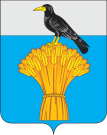 АДМИНИСТРАЦИЯ   МУНИЦИПАЛЬНОГО ОБРАЗОВАНИЯ ГРАЧЕВСКИЙ  РАЙОН ОРЕНБУРГСКОЙ ОБЛАСТИ  	П О С Т А Н О В Л Е Н И Е	      Наименование кода доходовКод бюджетной классификацииСумма безнадежной взысканию задолженности, всего (руб.)В том числеВ том числеВ том числеНаименование кода доходовКод бюджетной классификацииСумма безнадежной взысканию задолженности, всего (руб.)Неналоговый доходпеништрафыСигидаев Юрий Петрович- председатель комиссии, заместитель главы администрации по экономическому развитию администрации Грачевского района Оренбургской области – начальник отдела экономики;Унщикова Ольга Анатольевна- заместитель председателя комиссии, начальник финансового отдела администрации Грачевского района;Давыдова Елена Валериевна- ведущий специалист отдела по управлению муниципальным имуществом администрации Грачевского района Оренбургской области, секретарь комиссии, Члены комиссии:Члены комиссии:Бедникова Римма ИльфатовнаПалухина Елена Анатольевна- начальник отдела по управлению муниципальным имуществом администрации Грачевского района Оренбургской области- главный специалист организационно-правового отдела администрации Грачевского района Оренбургской областиМихалькова Ольга Александровна- директор МКУ «ЦБУ»